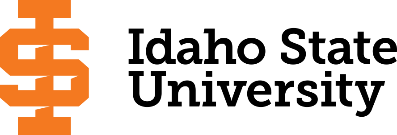 BA/BS, Physical Education, Sport Management Emphasis									Page 2                                                                                                                                                     Course Subject and TitleCr. Min. Grade*GE, UU or UM**Sem. Offered**Sem. OfferedPrerequisitePrerequisiteCo-RequisiteSemester OneSemester OneSemester OneSemester OneSemester OneSemester OneSemester OneSemester OneSemester OneGE Objective 1: ENGL 1101 Writing and Rhetoric I3GEGEAppropriate placement GE Objective 3:3GEGEGE Objective 4:3GEGEGE Objective 5:3GEGEHPSS 2223 Foundations of Physical Education & Sport 3                                                                                            Total15Semester TwoSemester TwoSemester TwoSemester TwoSemester TwoSemester TwoSemester TwoSemester TwoSemester TwoGE Objective 1: ENGL 1102 Writing and Rhetoric II3C-GEGEENGL 1101 or equivalentGE Objective 2: COMM 1101 Principles of Speech3GEGEHPSS Objective 5 with lab: 4GEGEHPSS 2222 First Aid, CPR, and Sport Safety3PEAC Field Sport1PEAC Court Sport1                                                                                            TotalSemester ThreeSemester ThreeSemester ThreeSemester ThreeSemester ThreeSemester ThreeSemester ThreeSemester ThreeSemester ThreeGE Objecting 7 or 8:3GEGEGE Objective 6:3GEGEGE Objective 43GEGEHPSS 2243 Anatomical Foundations3HPSS 2235 or PE 2237 Activity Performance I or III3                                                                                             Total15Semester FourSemester FourSemester FourSemester FourSemester FourSemester FourSemester FourSemester FourSemester FourGE Objective 9:3GEGEHPSS 2281 Practical Outdoor Skills1HPSS 3322 Introduction to Sport Psychology3Sport Management Elective3Acct 3303 Accounting Concepts3PEAC Lifestyle Activity1Free Electives1                                                                                             Total15Semester FiveSemester FiveSemester FiveSemester FiveSemester FiveSemester FiveSemester FiveSemester FiveSemester FiveHPSS 3364 Introduction to Sport Law3MGT 3312 Ind. And Org. Behavior3ENG 1102 & Junior StandingSport Management Elective3Sport Management Elective3CMP 3347 Sport Communication3                                                                                             Total15Semester SixSemester SixSemester SixSemester SixSemester SixSemester SixSemester SixSemester SixSemester SixHPSS 3366 Sport Marketing3MGT 4473 or 4441 Human Rscs Mgt, or Org. Behavior3MGT 3312 for bothGE Objective 6: (recommended ECON 2201 or 2202)3GEGEFree Electives 6                                                                                              Total15Semester SevenSemester SevenSemester SevenSemester SevenSemester SevenSemester SevenSemester SevenSemester SevenSemester SevenHPSS 4475 Organization and Administration3HPSS 4490 Practicum in Sport Management3HPSS 4493 Issues in Sport3Free Electives6                                                                                              Total                                        15Semester Eight   Semester Eight   Semester Eight   Semester Eight   Semester Eight   Semester Eight   Semester Eight   Semester Eight   Semester Eight   HPSS 4454 Senior Capstone3Instructor PermissionHPSS 4472 Facilities Planning and Design3Free Electives9                                                                                              Total                                              15*GE=General Education Objective, UU=Upper Division University, UM= Upper Division Major**See Course Schedule section of Course Policies page in the e-catalog (or input F, S, Su, etc.)*GE=General Education Objective, UU=Upper Division University, UM= Upper Division Major**See Course Schedule section of Course Policies page in the e-catalog (or input F, S, Su, etc.)*GE=General Education Objective, UU=Upper Division University, UM= Upper Division Major**See Course Schedule section of Course Policies page in the e-catalog (or input F, S, Su, etc.)*GE=General Education Objective, UU=Upper Division University, UM= Upper Division Major**See Course Schedule section of Course Policies page in the e-catalog (or input F, S, Su, etc.)*GE=General Education Objective, UU=Upper Division University, UM= Upper Division Major**See Course Schedule section of Course Policies page in the e-catalog (or input F, S, Su, etc.)*GE=General Education Objective, UU=Upper Division University, UM= Upper Division Major**See Course Schedule section of Course Policies page in the e-catalog (or input F, S, Su, etc.)*GE=General Education Objective, UU=Upper Division University, UM= Upper Division Major**See Course Schedule section of Course Policies page in the e-catalog (or input F, S, Su, etc.)*GE=General Education Objective, UU=Upper Division University, UM= Upper Division Major**See Course Schedule section of Course Policies page in the e-catalog (or input F, S, Su, etc.)*GE=General Education Objective, UU=Upper Division University, UM= Upper Division Major**See Course Schedule section of Course Policies page in the e-catalog (or input F, S, Su, etc.)2022-2023 Major RequirementsCRGENERAL EDUCATION OBJECTIVESSatisfy Objectives 1,2,3,4,5,6 (7 or 8) and 9GENERAL EDUCATION OBJECTIVESSatisfy Objectives 1,2,3,4,5,6 (7 or 8) and 9GENERAL EDUCATION OBJECTIVESSatisfy Objectives 1,2,3,4,5,6 (7 or 8) and 9GENERAL EDUCATION OBJECTIVESSatisfy Objectives 1,2,3,4,5,6 (7 or 8) and 936  cr. min36  cr. minMAJOR REQUIREMENTS1. Written English  (6 cr. min)                                ENGL 11011. Written English  (6 cr. min)                                ENGL 11011. Written English  (6 cr. min)                                ENGL 11011. Written English  (6 cr. min)                                ENGL 110133HPSS CORE12                                                                                    ENGL 1102                                                                                    ENGL 1102                                                                                    ENGL 1102                                                                                    ENGL 110233HPSS 2222 First Aid CPR and Sport Safety      32. Spoken English   (3 cr. min)                               COMM 11012. Spoken English   (3 cr. min)                               COMM 11012. Spoken English   (3 cr. min)                               COMM 11012. Spoken English   (3 cr. min)                               COMM 110133HPSS 2223 Foundations of Physical Education and Sport33. Mathematics      (3 cr. min) 3. Mathematics      (3 cr. min) 3. Mathematics      (3 cr. min) 3. Mathematics      (3 cr. min) HPSS 2243 Anatomy Foundations of Human Activity 34. Humanities, Fine Arts, Foreign Lang.    (2 courses; 2 categories; 6 cr. min)4. Humanities, Fine Arts, Foreign Lang.    (2 courses; 2 categories; 6 cr. min)4. Humanities, Fine Arts, Foreign Lang.    (2 courses; 2 categories; 6 cr. min)4. Humanities, Fine Arts, Foreign Lang.    (2 courses; 2 categories; 6 cr. min)4. Humanities, Fine Arts, Foreign Lang.    (2 courses; 2 categories; 6 cr. min)4. Humanities, Fine Arts, Foreign Lang.    (2 courses; 2 categories; 6 cr. min)HPSS 4454 Senior Capstone3Sport Management Emphasis16HPSS 2237 Activity Performance Techniques III35. Natural Sciences         (2 lectures-different course prefixes, 1 lab; 7 cr. min)5. Natural Sciences         (2 lectures-different course prefixes, 1 lab; 7 cr. min)5. Natural Sciences         (2 lectures-different course prefixes, 1 lab; 7 cr. min)5. Natural Sciences         (2 lectures-different course prefixes, 1 lab; 7 cr. min)5. Natural Sciences         (2 lectures-different course prefixes, 1 lab; 7 cr. min)5. Natural Sciences         (2 lectures-different course prefixes, 1 lab; 7 cr. min)HPSS 2281 Practical Outdoor Skills1HPSS 3322 Introduction to Sport Phycology 3HPSS 4493 Issues in Sport3Approved Electives36. Behavioral and Social Science        (2 courses-different prefixes; 6 cr. min)6. Behavioral and Social Science        (2 courses-different prefixes; 6 cr. min)6. Behavioral and Social Science        (2 courses-different prefixes; 6 cr. min)6. Behavioral and Social Science        (2 courses-different prefixes; 6 cr. min)6. Behavioral and Social Science        (2 courses-different prefixes; 6 cr. min)6. Behavioral and Social Science        (2 courses-different prefixes; 6 cr. min)HPSS 3300 Movement Theory and Motor Development; HPSS 3301 and 3301L Physiology of Exercise and Lab; HPSS 3302 and 3302L Biomechanics and Lab; HPSS 3303 Kinesiology for Teachers and Coaches; PE 3357 Methods of Teaching Elementary Physical Ed; HPSS 3362 Tests and Measurements in PE; HPSS 3370 Care and Prevention of Athletic Injuries; HPSS 4437 Methods of Teaching Secondary PE; HPSS 4494 Adapted Phys ActivityHPSS 3300 Movement Theory and Motor Development; HPSS 3301 and 3301L Physiology of Exercise and Lab; HPSS 3302 and 3302L Biomechanics and Lab; HPSS 3303 Kinesiology for Teachers and Coaches; PE 3357 Methods of Teaching Elementary Physical Ed; HPSS 3362 Tests and Measurements in PE; HPSS 3370 Care and Prevention of Athletic Injuries; HPSS 4437 Methods of Teaching Secondary PE; HPSS 4494 Adapted Phys ActivityHPSS 3300 Movement Theory and Motor Development; HPSS 3301 and 3301L Physiology of Exercise and Lab; HPSS 3302 and 3302L Biomechanics and Lab; HPSS 3303 Kinesiology for Teachers and Coaches; PE 3357 Methods of Teaching Elementary Physical Ed; HPSS 3362 Tests and Measurements in PE; HPSS 3370 Care and Prevention of Athletic Injuries; HPSS 4437 Methods of Teaching Secondary PE; HPSS 4494 Adapted Phys ActivityHPSS 3300 Movement Theory and Motor Development; HPSS 3301 and 3301L Physiology of Exercise and Lab; HPSS 3302 and 3302L Biomechanics and Lab; HPSS 3303 Kinesiology for Teachers and Coaches; PE 3357 Methods of Teaching Elementary Physical Ed; HPSS 3362 Tests and Measurements in PE; HPSS 3370 Care and Prevention of Athletic Injuries; HPSS 4437 Methods of Teaching Secondary PE; HPSS 4494 Adapted Phys ActivityHPSS 3300 Movement Theory and Motor Development; HPSS 3301 and 3301L Physiology of Exercise and Lab; HPSS 3302 and 3302L Biomechanics and Lab; HPSS 3303 Kinesiology for Teachers and Coaches; PE 3357 Methods of Teaching Elementary Physical Ed; HPSS 3362 Tests and Measurements in PE; HPSS 3370 Care and Prevention of Athletic Injuries; HPSS 4437 Methods of Teaching Secondary PE; HPSS 4494 Adapted Phys ActivityHPSS 3300 Movement Theory and Motor Development; HPSS 3301 and 3301L Physiology of Exercise and Lab; HPSS 3302 and 3302L Biomechanics and Lab; HPSS 3303 Kinesiology for Teachers and Coaches; PE 3357 Methods of Teaching Elementary Physical Ed; HPSS 3362 Tests and Measurements in PE; HPSS 3370 Care and Prevention of Athletic Injuries; HPSS 4437 Methods of Teaching Secondary PE; HPSS 4494 Adapted Phys ActivityOne Course from EITHER Objective 7 OR  8                    (1course;  3 cr. min)One Course from EITHER Objective 7 OR  8                    (1course;  3 cr. min)One Course from EITHER Objective 7 OR  8                    (1course;  3 cr. min)One Course from EITHER Objective 7 OR  8                    (1course;  3 cr. min)One Course from EITHER Objective 7 OR  8                    (1course;  3 cr. min)One Course from EITHER Objective 7 OR  8                    (1course;  3 cr. min)HPSS 3300 Movement Theory and Motor Development; HPSS 3301 and 3301L Physiology of Exercise and Lab; HPSS 3302 and 3302L Biomechanics and Lab; HPSS 3303 Kinesiology for Teachers and Coaches; PE 3357 Methods of Teaching Elementary Physical Ed; HPSS 3362 Tests and Measurements in PE; HPSS 3370 Care and Prevention of Athletic Injuries; HPSS 4437 Methods of Teaching Secondary PE; HPSS 4494 Adapted Phys ActivityHPSS 3300 Movement Theory and Motor Development; HPSS 3301 and 3301L Physiology of Exercise and Lab; HPSS 3302 and 3302L Biomechanics and Lab; HPSS 3303 Kinesiology for Teachers and Coaches; PE 3357 Methods of Teaching Elementary Physical Ed; HPSS 3362 Tests and Measurements in PE; HPSS 3370 Care and Prevention of Athletic Injuries; HPSS 4437 Methods of Teaching Secondary PE; HPSS 4494 Adapted Phys Activity7. Critical Thinking7. Critical Thinking7. Critical Thinking7. Critical ThinkingField Based PEAC course18. Information Literacy   8. Information Literacy   8. Information Literacy   8. Information Literacy   Court Based PEAC course19. Cultural Diversity                                                             (1 course;  3 cr. min)9. Cultural Diversity                                                             (1 course;  3 cr. min)9. Cultural Diversity                                                             (1 course;  3 cr. min)9. Cultural Diversity                                                             (1 course;  3 cr. min)9. Cultural Diversity                                                             (1 course;  3 cr. min)9. Cultural Diversity                                                             (1 course;  3 cr. min)Lifetime activity PEAC course 1www.isu.edu/sspe/physical-education-activity-courses/General Education Elective to reach 36 cr. min.                        (if necessary)General Education Elective to reach 36 cr. min.                        (if necessary)General Education Elective to reach 36 cr. min.                        (if necessary)General Education Elective to reach 36 cr. min.                        (if necessary)General Education Elective to reach 36 cr. min.                        (if necessary)General Education Elective to reach 36 cr. min.                        (if necessary)Leadership and Management skills15HPSS 3364 Introduction to Sport Law3                                                                                                  Total GE                                                                                                  Total GE                                                                                                  Total GE                                                                                                  Total GE3737HPSS 4473 Facilities Planning and Design3Undergraduate Catalog and GE Objectives by Catalog Year http://coursecat.isu.edu/undergraduate/programs/Undergraduate Catalog and GE Objectives by Catalog Year http://coursecat.isu.edu/undergraduate/programs/Undergraduate Catalog and GE Objectives by Catalog Year http://coursecat.isu.edu/undergraduate/programs/Undergraduate Catalog and GE Objectives by Catalog Year http://coursecat.isu.edu/undergraduate/programs/Undergraduate Catalog and GE Objectives by Catalog Year http://coursecat.isu.edu/undergraduate/programs/Undergraduate Catalog and GE Objectives by Catalog Year http://coursecat.isu.edu/undergraduate/programs/HPSS 4475 Organization and Administration of PE3Undergraduate Catalog and GE Objectives by Catalog Year http://coursecat.isu.edu/undergraduate/programs/Undergraduate Catalog and GE Objectives by Catalog Year http://coursecat.isu.edu/undergraduate/programs/Undergraduate Catalog and GE Objectives by Catalog Year http://coursecat.isu.edu/undergraduate/programs/Undergraduate Catalog and GE Objectives by Catalog Year http://coursecat.isu.edu/undergraduate/programs/Undergraduate Catalog and GE Objectives by Catalog Year http://coursecat.isu.edu/undergraduate/programs/Undergraduate Catalog and GE Objectives by Catalog Year http://coursecat.isu.edu/undergraduate/programs/CMP 3347 Sport Communication3Approved Electives3CMP 2201 Business and Professional Communication; CMP 3302 Image Management; CMP 3308 Groups and Communication; CMP 3309 Communication Inquiry; CM{ 3320 Foundations of Leadership; CMP 4422 Conflict ManagementCMP 2201 Business and Professional Communication; CMP 3302 Image Management; CMP 3308 Groups and Communication; CMP 3309 Communication Inquiry; CM{ 3320 Foundations of Leadership; CMP 4422 Conflict ManagementCMP 2201 Business and Professional Communication; CMP 3302 Image Management; CMP 3308 Groups and Communication; CMP 3309 Communication Inquiry; CM{ 3320 Foundations of Leadership; CMP 4422 Conflict ManagementCMP 2201 Business and Professional Communication; CMP 3302 Image Management; CMP 3308 Groups and Communication; CMP 3309 Communication Inquiry; CM{ 3320 Foundations of Leadership; CMP 4422 Conflict ManagementMAP Credit SummaryMAP Credit SummaryMAP Credit SummaryMAP Credit SummaryCRCRCMP 2201 Business and Professional Communication; CMP 3302 Image Management; CMP 3308 Groups and Communication; CMP 3309 Communication Inquiry; CM{ 3320 Foundations of Leadership; CMP 4422 Conflict ManagementCMP 2201 Business and Professional Communication; CMP 3302 Image Management; CMP 3308 Groups and Communication; CMP 3309 Communication Inquiry; CM{ 3320 Foundations of Leadership; CMP 4422 Conflict ManagementMajor Major Major Major 6161Understand and Interpret the Business Setting15General Education General Education General Education General Education 3737ACCT 3303 Accounting Concepts3Upper Division Free Electives to reach 36 creditsUpper Division Free Electives to reach 36 creditsUpper Division Free Electives to reach 36 creditsUpper Division Free Electives to reach 36 credits00MGT 3312 Individual and Organizational Behavior3Free Electives to reach 120 creditsFree Electives to reach 120 creditsFree Electives to reach 120 creditsFree Electives to reach 120 credits2222Either MGT 4473 Human Resource Management3                                                                                     TOTAL                                                                                     TOTAL                                                                                     TOTAL                                                                                     TOTAL120120OR       MGT 4441 Leading on Organizations3HPSS 3366 Sport Marketing3Approved Electives3ACCT 2201 Principles of Accounting I ; ACCT 2202 Principles of Accounting II; CMP 2241 Introduction to Public Relations; ECON 2201 Principles of Macroeconomics; ECON 2202 Principles of Microeconomics; FM 3315 Corporate Financial Management; MGT 2216 Business Statistics; MGT 2217 Advanced Business Statistics; MGT 2261 Legal Environment of Organizations; MGT 4441 Leading in Organizations; MKTG 2225 Basic Marketing Management; MKTG 4427 Consumer Behavior; POLS 4409 Community Planning; POLS 4441 Administrative Law; POLS 4442 Constitutional Law; POLS 4443 Civil Rights and Liberties; POLS 4451 Public Organizational Theory; POLS 4452 Budgeting and Finance; POLS 4454 Public Workplace Issues; POLS 4456 Labor Organization; POLS 4457 GrantwritingACCT 2201 Principles of Accounting I ; ACCT 2202 Principles of Accounting II; CMP 2241 Introduction to Public Relations; ECON 2201 Principles of Macroeconomics; ECON 2202 Principles of Microeconomics; FM 3315 Corporate Financial Management; MGT 2216 Business Statistics; MGT 2217 Advanced Business Statistics; MGT 2261 Legal Environment of Organizations; MGT 4441 Leading in Organizations; MKTG 2225 Basic Marketing Management; MKTG 4427 Consumer Behavior; POLS 4409 Community Planning; POLS 4441 Administrative Law; POLS 4442 Constitutional Law; POLS 4443 Civil Rights and Liberties; POLS 4451 Public Organizational Theory; POLS 4452 Budgeting and Finance; POLS 4454 Public Workplace Issues; POLS 4456 Labor Organization; POLS 4457 GrantwritingACCT 2201 Principles of Accounting I ; ACCT 2202 Principles of Accounting II; CMP 2241 Introduction to Public Relations; ECON 2201 Principles of Macroeconomics; ECON 2202 Principles of Microeconomics; FM 3315 Corporate Financial Management; MGT 2216 Business Statistics; MGT 2217 Advanced Business Statistics; MGT 2261 Legal Environment of Organizations; MGT 4441 Leading in Organizations; MKTG 2225 Basic Marketing Management; MKTG 4427 Consumer Behavior; POLS 4409 Community Planning; POLS 4441 Administrative Law; POLS 4442 Constitutional Law; POLS 4443 Civil Rights and Liberties; POLS 4451 Public Organizational Theory; POLS 4452 Budgeting and Finance; POLS 4454 Public Workplace Issues; POLS 4456 Labor Organization; POLS 4457 GrantwritingACCT 2201 Principles of Accounting I ; ACCT 2202 Principles of Accounting II; CMP 2241 Introduction to Public Relations; ECON 2201 Principles of Macroeconomics; ECON 2202 Principles of Microeconomics; FM 3315 Corporate Financial Management; MGT 2216 Business Statistics; MGT 2217 Advanced Business Statistics; MGT 2261 Legal Environment of Organizations; MGT 4441 Leading in Organizations; MKTG 2225 Basic Marketing Management; MKTG 4427 Consumer Behavior; POLS 4409 Community Planning; POLS 4441 Administrative Law; POLS 4442 Constitutional Law; POLS 4443 Civil Rights and Liberties; POLS 4451 Public Organizational Theory; POLS 4452 Budgeting and Finance; POLS 4454 Public Workplace Issues; POLS 4456 Labor Organization; POLS 4457 GrantwritingGraduation Requirement Minimum Credit ChecklistGraduation Requirement Minimum Credit ChecklistGraduation Requirement Minimum Credit ChecklistConfirmedConfirmedConfirmedACCT 2201 Principles of Accounting I ; ACCT 2202 Principles of Accounting II; CMP 2241 Introduction to Public Relations; ECON 2201 Principles of Macroeconomics; ECON 2202 Principles of Microeconomics; FM 3315 Corporate Financial Management; MGT 2216 Business Statistics; MGT 2217 Advanced Business Statistics; MGT 2261 Legal Environment of Organizations; MGT 4441 Leading in Organizations; MKTG 2225 Basic Marketing Management; MKTG 4427 Consumer Behavior; POLS 4409 Community Planning; POLS 4441 Administrative Law; POLS 4442 Constitutional Law; POLS 4443 Civil Rights and Liberties; POLS 4451 Public Organizational Theory; POLS 4452 Budgeting and Finance; POLS 4454 Public Workplace Issues; POLS 4456 Labor Organization; POLS 4457 GrantwritingACCT 2201 Principles of Accounting I ; ACCT 2202 Principles of Accounting II; CMP 2241 Introduction to Public Relations; ECON 2201 Principles of Macroeconomics; ECON 2202 Principles of Microeconomics; FM 3315 Corporate Financial Management; MGT 2216 Business Statistics; MGT 2217 Advanced Business Statistics; MGT 2261 Legal Environment of Organizations; MGT 4441 Leading in Organizations; MKTG 2225 Basic Marketing Management; MKTG 4427 Consumer Behavior; POLS 4409 Community Planning; POLS 4441 Administrative Law; POLS 4442 Constitutional Law; POLS 4443 Civil Rights and Liberties; POLS 4451 Public Organizational Theory; POLS 4452 Budgeting and Finance; POLS 4454 Public Workplace Issues; POLS 4456 Labor Organization; POLS 4457 GrantwritingMinimum 36 cr. General Education Objectives (15 cr. AAS)Minimum 36 cr. General Education Objectives (15 cr. AAS)Minimum 36 cr. General Education Objectives (15 cr. AAS) x x xACCT 2201 Principles of Accounting I ; ACCT 2202 Principles of Accounting II; CMP 2241 Introduction to Public Relations; ECON 2201 Principles of Macroeconomics; ECON 2202 Principles of Microeconomics; FM 3315 Corporate Financial Management; MGT 2216 Business Statistics; MGT 2217 Advanced Business Statistics; MGT 2261 Legal Environment of Organizations; MGT 4441 Leading in Organizations; MKTG 2225 Basic Marketing Management; MKTG 4427 Consumer Behavior; POLS 4409 Community Planning; POLS 4441 Administrative Law; POLS 4442 Constitutional Law; POLS 4443 Civil Rights and Liberties; POLS 4451 Public Organizational Theory; POLS 4452 Budgeting and Finance; POLS 4454 Public Workplace Issues; POLS 4456 Labor Organization; POLS 4457 GrantwritingACCT 2201 Principles of Accounting I ; ACCT 2202 Principles of Accounting II; CMP 2241 Introduction to Public Relations; ECON 2201 Principles of Macroeconomics; ECON 2202 Principles of Microeconomics; FM 3315 Corporate Financial Management; MGT 2216 Business Statistics; MGT 2217 Advanced Business Statistics; MGT 2261 Legal Environment of Organizations; MGT 4441 Leading in Organizations; MKTG 2225 Basic Marketing Management; MKTG 4427 Consumer Behavior; POLS 4409 Community Planning; POLS 4441 Administrative Law; POLS 4442 Constitutional Law; POLS 4443 Civil Rights and Liberties; POLS 4451 Public Organizational Theory; POLS 4452 Budgeting and Finance; POLS 4454 Public Workplace Issues; POLS 4456 Labor Organization; POLS 4457 GrantwritingMinimum 15 cr. Upper Division in Major (0 cr.  Associate)Minimum 15 cr. Upper Division in Major (0 cr.  Associate)Minimum 15 cr. Upper Division in Major (0 cr.  Associate)xxACCT 2201 Principles of Accounting I ; ACCT 2202 Principles of Accounting II; CMP 2241 Introduction to Public Relations; ECON 2201 Principles of Macroeconomics; ECON 2202 Principles of Microeconomics; FM 3315 Corporate Financial Management; MGT 2216 Business Statistics; MGT 2217 Advanced Business Statistics; MGT 2261 Legal Environment of Organizations; MGT 4441 Leading in Organizations; MKTG 2225 Basic Marketing Management; MKTG 4427 Consumer Behavior; POLS 4409 Community Planning; POLS 4441 Administrative Law; POLS 4442 Constitutional Law; POLS 4443 Civil Rights and Liberties; POLS 4451 Public Organizational Theory; POLS 4452 Budgeting and Finance; POLS 4454 Public Workplace Issues; POLS 4456 Labor Organization; POLS 4457 GrantwritingACCT 2201 Principles of Accounting I ; ACCT 2202 Principles of Accounting II; CMP 2241 Introduction to Public Relations; ECON 2201 Principles of Macroeconomics; ECON 2202 Principles of Microeconomics; FM 3315 Corporate Financial Management; MGT 2216 Business Statistics; MGT 2217 Advanced Business Statistics; MGT 2261 Legal Environment of Organizations; MGT 4441 Leading in Organizations; MKTG 2225 Basic Marketing Management; MKTG 4427 Consumer Behavior; POLS 4409 Community Planning; POLS 4441 Administrative Law; POLS 4442 Constitutional Law; POLS 4443 Civil Rights and Liberties; POLS 4451 Public Organizational Theory; POLS 4452 Budgeting and Finance; POLS 4454 Public Workplace Issues; POLS 4456 Labor Organization; POLS 4457 GrantwritingMinimum 36 cr. Upper Division Overall (0 cr.  Associate)Minimum 36 cr. Upper Division Overall (0 cr.  Associate)Minimum 36 cr. Upper Division Overall (0 cr.  Associate)xxACCT 2201 Principles of Accounting I ; ACCT 2202 Principles of Accounting II; CMP 2241 Introduction to Public Relations; ECON 2201 Principles of Macroeconomics; ECON 2202 Principles of Microeconomics; FM 3315 Corporate Financial Management; MGT 2216 Business Statistics; MGT 2217 Advanced Business Statistics; MGT 2261 Legal Environment of Organizations; MGT 4441 Leading in Organizations; MKTG 2225 Basic Marketing Management; MKTG 4427 Consumer Behavior; POLS 4409 Community Planning; POLS 4441 Administrative Law; POLS 4442 Constitutional Law; POLS 4443 Civil Rights and Liberties; POLS 4451 Public Organizational Theory; POLS 4452 Budgeting and Finance; POLS 4454 Public Workplace Issues; POLS 4456 Labor Organization; POLS 4457 GrantwritingACCT 2201 Principles of Accounting I ; ACCT 2202 Principles of Accounting II; CMP 2241 Introduction to Public Relations; ECON 2201 Principles of Macroeconomics; ECON 2202 Principles of Microeconomics; FM 3315 Corporate Financial Management; MGT 2216 Business Statistics; MGT 2217 Advanced Business Statistics; MGT 2261 Legal Environment of Organizations; MGT 4441 Leading in Organizations; MKTG 2225 Basic Marketing Management; MKTG 4427 Consumer Behavior; POLS 4409 Community Planning; POLS 4441 Administrative Law; POLS 4442 Constitutional Law; POLS 4443 Civil Rights and Liberties; POLS 4451 Public Organizational Theory; POLS 4452 Budgeting and Finance; POLS 4454 Public Workplace Issues; POLS 4456 Labor Organization; POLS 4457 GrantwritingMinimum of 120 cr. Total (60 cr. Associate)Minimum of 120 cr. Total (60 cr. Associate)Minimum of 120 cr. Total (60 cr. Associate)xxACCT 2201 Principles of Accounting I ; ACCT 2202 Principles of Accounting II; CMP 2241 Introduction to Public Relations; ECON 2201 Principles of Macroeconomics; ECON 2202 Principles of Microeconomics; FM 3315 Corporate Financial Management; MGT 2216 Business Statistics; MGT 2217 Advanced Business Statistics; MGT 2261 Legal Environment of Organizations; MGT 4441 Leading in Organizations; MKTG 2225 Basic Marketing Management; MKTG 4427 Consumer Behavior; POLS 4409 Community Planning; POLS 4441 Administrative Law; POLS 4442 Constitutional Law; POLS 4443 Civil Rights and Liberties; POLS 4451 Public Organizational Theory; POLS 4452 Budgeting and Finance; POLS 4454 Public Workplace Issues; POLS 4456 Labor Organization; POLS 4457 GrantwritingACCT 2201 Principles of Accounting I ; ACCT 2202 Principles of Accounting II; CMP 2241 Introduction to Public Relations; ECON 2201 Principles of Macroeconomics; ECON 2202 Principles of Microeconomics; FM 3315 Corporate Financial Management; MGT 2216 Business Statistics; MGT 2217 Advanced Business Statistics; MGT 2261 Legal Environment of Organizations; MGT 4441 Leading in Organizations; MKTG 2225 Basic Marketing Management; MKTG 4427 Consumer Behavior; POLS 4409 Community Planning; POLS 4441 Administrative Law; POLS 4442 Constitutional Law; POLS 4443 Civil Rights and Liberties; POLS 4451 Public Organizational Theory; POLS 4452 Budgeting and Finance; POLS 4454 Public Workplace Issues; POLS 4456 Labor Organization; POLS 4457 GrantwritingHPSS 4490 Practicum in Physical Education  3MAP Completion Status (for internal use only)MAP Completion Status (for internal use only)MAP Completion Status (for internal use only)MAP Completion Status (for internal use only)MAP Completion Status (for internal use only)MAP Completion Status (for internal use only)DateDateDateDateDateCAA or COT:Advising NotesAdvising NotesComplete College American Momentum YearMath and English course in first year-Specific GE MATH course identified9 credits in the Major area in first year15 credits each semester (or 30 in academic year)Milestone coursesComplete College American Momentum YearMath and English course in first year-Specific GE MATH course identified9 credits in the Major area in first year15 credits each semester (or 30 in academic year)Milestone coursesComplete College American Momentum YearMath and English course in first year-Specific GE MATH course identified9 credits in the Major area in first year15 credits each semester (or 30 in academic year)Milestone coursesComplete College American Momentum YearMath and English course in first year-Specific GE MATH course identified9 credits in the Major area in first year15 credits each semester (or 30 in academic year)Milestone coursesComplete College American Momentum YearMath and English course in first year-Specific GE MATH course identified9 credits in the Major area in first year15 credits each semester (or 30 in academic year)Milestone coursesComplete College American Momentum YearMath and English course in first year-Specific GE MATH course identified9 credits in the Major area in first year15 credits each semester (or 30 in academic year)Milestone coursesComplete College American Momentum YearMath and English course in first year-Specific GE MATH course identified9 credits in the Major area in first year15 credits each semester (or 30 in academic year)Milestone coursesComplete College American Momentum YearMath and English course in first year-Specific GE MATH course identified9 credits in the Major area in first year15 credits each semester (or 30 in academic year)Milestone coursesComplete College American Momentum YearMath and English course in first year-Specific GE MATH course identified9 credits in the Major area in first year15 credits each semester (or 30 in academic year)Milestone coursesComplete College American Momentum YearMath and English course in first year-Specific GE MATH course identified9 credits in the Major area in first year15 credits each semester (or 30 in academic year)Milestone coursesComplete College American Momentum YearMath and English course in first year-Specific GE MATH course identified9 credits in the Major area in first year15 credits each semester (or 30 in academic year)Milestone coursesComplete College American Momentum YearMath and English course in first year-Specific GE MATH course identified9 credits in the Major area in first year15 credits each semester (or 30 in academic year)Milestone coursesComplete College American Momentum YearMath and English course in first year-Specific GE MATH course identified9 credits in the Major area in first year15 credits each semester (or 30 in academic year)Milestone coursesComplete College American Momentum YearMath and English course in first year-Specific GE MATH course identified9 credits in the Major area in first year15 credits each semester (or 30 in academic year)Milestone coursesComplete College American Momentum YearMath and English course in first year-Specific GE MATH course identified9 credits in the Major area in first year15 credits each semester (or 30 in academic year)Milestone coursesComplete College American Momentum YearMath and English course in first year-Specific GE MATH course identified9 credits in the Major area in first year15 credits each semester (or 30 in academic year)Milestone coursesComplete College American Momentum YearMath and English course in first year-Specific GE MATH course identified9 credits in the Major area in first year15 credits each semester (or 30 in academic year)Milestone coursesComplete College American Momentum YearMath and English course in first year-Specific GE MATH course identified9 credits in the Major area in first year15 credits each semester (or 30 in academic year)Milestone coursesComplete College American Momentum YearMath and English course in first year-Specific GE MATH course identified9 credits in the Major area in first year15 credits each semester (or 30 in academic year)Milestone coursesComplete College American Momentum YearMath and English course in first year-Specific GE MATH course identified9 credits in the Major area in first year15 credits each semester (or 30 in academic year)Milestone coursesComplete College American Momentum YearMath and English course in first year-Specific GE MATH course identified9 credits in the Major area in first year15 credits each semester (or 30 in academic year)Milestone coursesComplete College American Momentum YearMath and English course in first year-Specific GE MATH course identified9 credits in the Major area in first year15 credits each semester (or 30 in academic year)Milestone coursesComplete College American Momentum YearMath and English course in first year-Specific GE MATH course identified9 credits in the Major area in first year15 credits each semester (or 30 in academic year)Milestone coursesComplete College American Momentum YearMath and English course in first year-Specific GE MATH course identified9 credits in the Major area in first year15 credits each semester (or 30 in academic year)Milestone courses                                                                            Form Revised 9.10.2019                                                                            Form Revised 9.10.2019                                                                            Form Revised 9.10.2019                                                                            Form Revised 9.10.2019                                                                            Form Revised 9.10.2019                                                                            Form Revised 9.10.2019